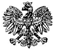 Zgierz, dn. 13.12.2022 r.ZP.272.24.2022.RF/5INFORMACJA O KWOCIE PRZEZNACZONEJ NA SFINANSOWANIE ZAMÓWIENIANa podstawie art. 222 ust. 4 ustawy z dnia 11 września 2019 r. – Prawo zamówień publicznych (tj. Dz. U. z 2022 r., poz. 1710 ze zm. – zwana dalej Ustawą) Powiat Zgierski reprezentowany przez Zarząd Powiatu Zgierskiego (zwany dalej Zamawiającym) informuje, że na sfinansowanie zamówienia publicznego prowadzonego  w trybie podstawowym na podstawie art. 275 pkt. 2 Ustawy, pn.: „Doposażenie hali sportowej przy Zespole Licealno-Sportowym                            w Aleksandrowie Łódzkim” w ramach programu „Infrastruktura sportowa Plus” na                        2022 r., obejmującego zadanie, pn.: „Wyposażenie hali - zakup i dostawa/montaż sprzętu sportowego: trenażera do koszykówki”, zamierza przeznaczyć kwotę w wysokości –                        29 354,00 zł brutto (słownie: dwadzieścia dziewięć tysięcy trzysta pięćdziesiąt cztery złote                  i 00/100).                                                                                       Zarząd Powiatu Zgierskiego                                                  ___________________________________________________( podpis Kierownika Zamawiającego lub osoby upoważnionej)                                                                                                               Skarbnik Powiatu Zgierskiego                                                                                                                                              ______________________________________                                                                                                                                          ( podpis Skarbnika Powiatu Zgierskiego)          ZARZĄD  POWIATU  ZGIERSKIEGO                     95-100 Zgierz, ul. Sadowa 6a                    Tel. (42) 288 81 00,  fax (42) 719 08 16                     zarzad@powiat.zgierz.pl, www.powiat.zgierz.pl